Maurice Delafosse (1870-1926) 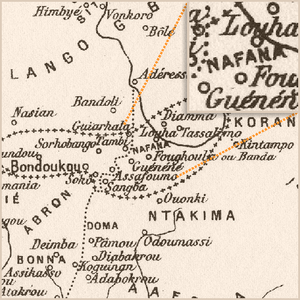 Maurice Delafosse (1870-1926) : œuvres (80 ressources dans data.bnf.fr) Œuvres textuelles (78) Broussard ou Les états d'âme d'un colonial (2012) Boulou, N'Go et Cie. (1947) avec Maurice Delafosse (1870-1926) comme Préfacier Boulou, chacal du Mayombe. (1944) avec Maurice Delafosse (1870-1926) comme Préfacier Enquête coloniale dans l'Afrique française occidentale et équatoriale (1930) La colonie du Niger (1927) avec Maurice Delafosse (1870-1926) comme Préfacier Les nègres (1927) Histoire de l'Afrique occidentale française (1926) Sur l'origine des noms de monnaies usités au Soudan (1926) Sur l'origine des noms de monnaies usités au Soudan Auteur : Maurice Delafosse (1870-1926)
Langue : français
Genre ou forme de l’œuvre : Œuvres textuelles
Date : 1926Les civilisations disparues, les civilisations négro-africaines (1925) Les Relations du Maroc avec le Soudan à travers les âges (1924) La question des noirs aux États-Unis (1923) avec Maurice Delafosse (1870-1926) comme Préfacier Les Débuts des troupes noires du Maroc (1923) Islamisme contre "Naturisme" au Soudan français (1923) avec Maurice Delafosse (1870-1926) comme Préfacier Broussard ou les états d'âme d'un colonial (1922) L'âme nègre (1922) Les noirs de l'Afrique (1922) Etude des langues négro-africaines de 1822 à 1922 (1922) Esquisse générale des langues de l'Afrique, et plus particulièrement de l'Afrique française (1914) Essai sur la littérature merveilleuse des noirs (1913) avec Maurice Delafosse (1870-1926) comme Préfacier Haut-Sénégal, Niger (1912) Traditions musulmanes relatives à l'origine des Peuls (1912) Les Langues voltaïques (boucle du Niger) (1911) Coutumes et fêtes matrimoniales chez les Musulmans du Soudan occidental (1910) Les Noms des Noirs musulmans du Soudan occidental (1910) Le Clergé musulman de l'Afrique occidentale (1910) Etat actuel de l'Islam dans l'Afrique occidentale française (1910) Les états d'âme d'un colonial (1909) Les frontières de la Côte d'Ivoire, de la Côte d'Or et du Soudan (1908) Vocabulaires comparatifs de plus de 60 langues ou dialectes parlés à la Côte d'Ivoire et dans les régions limitrophes (1904) Les coutumes agni (1904) Les Libériens et les Baoulé, nègres dit civilisés et nègres dit sauvages (1901) Manuel de langue haoussa ou Chrestomathie haoussa (1901) Essai de manuel de la langue agni parlée dans la moitié orientale de la Côte d'Ivoire (1901) Essai de manuel pratique de la langue mandé ou mandingue (1901) Sur des traces probables de civilisation égyptienne et d'hommes de race blanche à la Côte d'Ivoire (1901) Les Colonies françaises, exposition de la Côte d'Ivoire (1900) Les Vaï, leur langue et leur système d'écriture (1899) Essai sur le peuple et la langue sara (bassin du Tchad) (1897) Manuel dahoméen, grammaire, chrestomathie, dictionnaire français-dahoméen et dahoméen-français (1894) Tombouctou, son histoire, sa conquête (1894) Manuel dahoméen, grammaire, chrestomathie, dictionnaire (1894) Kâti. Documents relatifs à l'histoire du Soudan Voir plus de documents de ce genre Documents sur Maurice Delafosse (1870-1926) (5 ressources dans data.bnf.fr) Livres (4) Maurice Delafosse (1998) Maurice Delafosse (1930) [Recueil. Dossiers biographiques Boutillier du Retail. Documentation sur Maurice Delafosse] (1923) L'oeuvre de Maurice Delafosse. - [1] (1923) Films, vidéos (1) Autour de Maurice Delafosse (1870-1926) (18 ressources dans data.bnf.fr) Thèmes liés (1) Bibliographie Auteurs liés en tant que auteur du texte (17) Voir aussi À la BnF (1) Notice correspondante dans Catalogue général Sur le Web (6) Services BnFPoser une question à un bibliothécaireVenir à la BnFReproduire un documentAutres bases documentairesRecherche dansGallicaRetronewsCatalogue généralBnF archives et manuscritsBnF ImageCatalogue collectif de FranceEuropeanaOCLC WorldCatSudocOutilsImprimer la page Exporter la page en PDF Signaler un problème sur la page Citer la pageHaut du formulairePermalien : Bas du formulaireTélécharger les donnéesTélécharger en RDF ( xml | nt | n3 ) 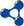 Télécharger en JSON-LD 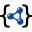 Télécharger en JSON 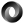 Le Web sémantique dans data.bnf.fr https://data.bnf.fr/ark:/12148/cb11899169zPays :FranceLangue :françaisSexe :masculinNaissance :Sancergues (Cher), 20-12-1870Mort :13-11-1926Note :Administrateur colonial. - Chargé de cours de langues soudanaises à l'École des langues orientales vivantes (à partir de 1909)Domaines :LanguesISNI :ISNI 0000 0001 0898 3337